三、液体表面的收缩趋势池塘中的水跟盛放在敞口容器里的任何液体一样，都有一个跟空气接触的自由表面。液体静止时它的自由表面都是水平的。但是即将从滴管口滴下的液滴，洒落在荷叶上的水珠，它们的自由表面却不是平面，而是一个曲面。当液滴下落和向上溅起时（本章导图4），或者液体处在宇宙飞船的失重状态下（图1-12），液体的自由表面几乎成为球面。课本彩图4是一幅高速摄影照片，显示了一滴下落的牛奶在平滑的大理石表面溅起时，形成许多球形的小乳滴，像一顶“皇冠”。从几何学的知识知道，物体体积一定时，以球形的表面积为最小。以上事实表明了液体表面有收缩到尽可能小的趋势。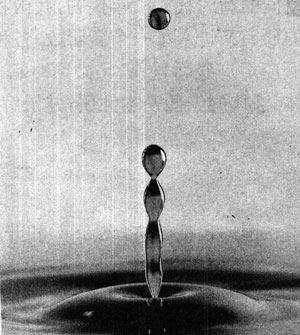 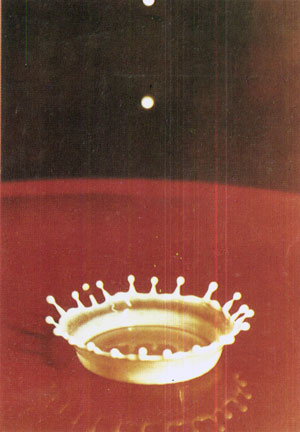 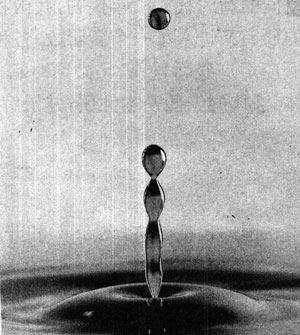 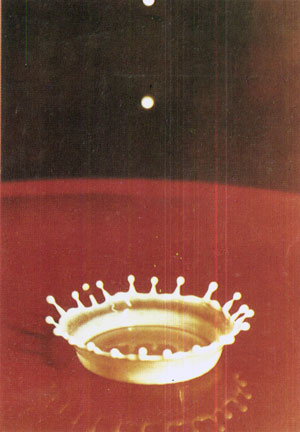 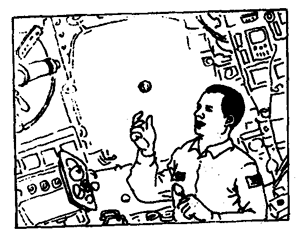 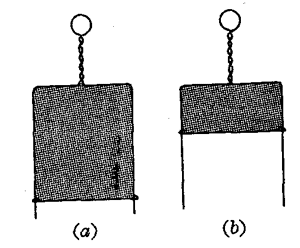 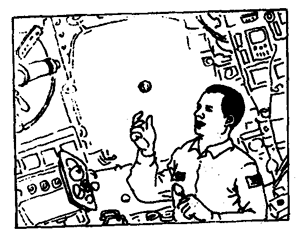 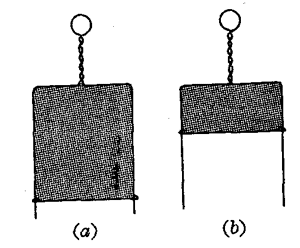 为了进一步观察液体表面的收缩趋势，我们再来做下面的实验。如图1-13（a）所示，金属丝框架的一条边是可以上下滑动的，将框架放在皂液中浸一下，竖直地从皂液中取出时，在框架间就形成一层皂液薄膜。这时可以看到，由于液膜表面的收缩，框架的可动边就向上运动，直到接近框架的顶端[图1-13（b）]。图1-14和图1-15的实验现象同样也说明了液体表面的收缩趋势。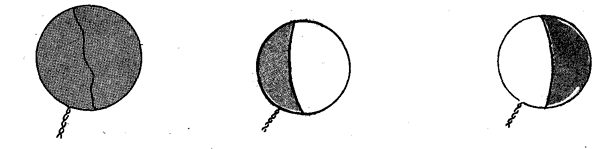 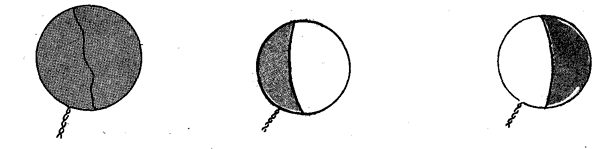 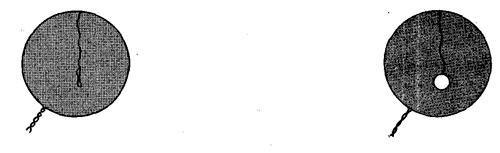 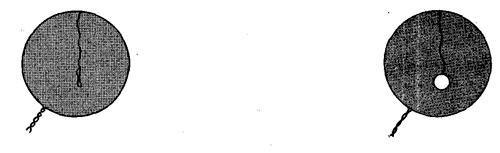 思考1．图1-14的实验中，当棉线一侧的皂液膜被刺破后，为什么棉线会向另一侧绷紧？2．如图1-16所示，一支洗净的毛笔浸在水中时，笔毛是松开的；当它被提出水面后，笔毛就聚在一起。这是什么原因？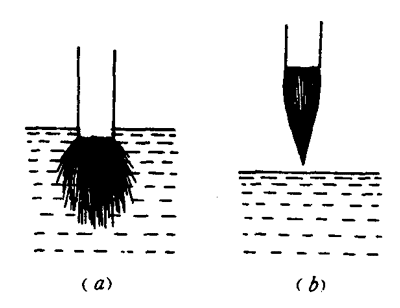 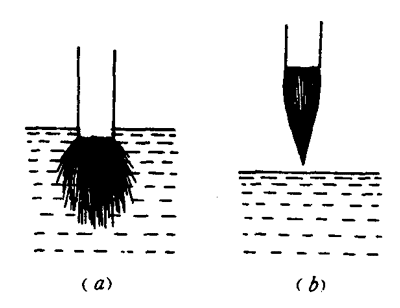 3．你知道狩猎用的霰弹是怎样制作的吗？熔化的液态铅通过细孔从一定高度下落到水中，一滴一滴的液态铅进入水中很快凝固，就成为一粒粒球状的霰弹。霰弹是液态铅在空气中下落时形成球状的，还是在水中凝固过程中形成球状的？